ЗАКОНСТАВРОПОЛЬСКОГО КРАЯО ПРОТИВОДЕЙСТВИИ КОРРУПЦИИ В СТАВРОПОЛЬСКОМ КРАЕПринятГосударственной ДумойСтавропольского края22 апреля 2009 годаНастоящий Закон в целях обеспечения законности, правопорядка и общественной безопасности в соответствии с Федеральным законом от 25 декабря 2008 года N 273-ФЗ "О противодействии коррупции" определяет основные меры предупреждения коррупционных правонарушений в Ставропольском крае и направлен на противодействие коррупции и условий ее проявления.Статья 1. Основные понятия, используемые в настоящем Законе(в ред. Закона Ставропольского края от 29.12.2009 N 110-кз)Основные понятия, используемые в настоящем Законе, применяются в том же значении, что и в Федеральном законе от 25 декабря 2008 года N 273-ФЗ "О противодействии коррупции" и Федеральном законе от 17 июля 2009 года N 172-ФЗ "Об антикоррупционной экспертизе нормативных правовых актов и проектов нормативных правовых актов".Статья 2. Основные меры по предупреждению коррупционных правонарушений в Ставропольском краеПредупреждение коррупционных правонарушений в Ставропольском крае осуществляется путем применения следующих мер:1) разработка и утверждение программ (планов) противодействия коррупции;(п. 1 в ред. Закона Ставропольского края от 09.11.2017 N 118-кз)2) проведение антикоррупционной экспертизы нормативных правовых актов Ставропольского края и их проектов;3) антикоррупционные образование и пропаганда;     1    3 ) рассмотрение  в органах государственной власти Ставропольского краявопросов правоприменительной практики;(п. 3.1 введен Законом Ставропольского края от 27.02.2012 N 20-кз)     2    3 )  проведение  антикоррупционного мониторинга применения  нормативныхправовых  актов  органов  государственной  власти  Ставропольского  края  игосударственных  органов  Ставропольского  края  (далее  -  государственныеорганы) и муниципальных правовых актов;(п. 3.2 введен Законом Ставропольского края от 09.11.2017 N 118-кз)4) обеспечение соблюдения ограничений, запретов и обязанностей лицами, замещающими государственные должности Ставропольского края, муниципальные должности, а также должности государственной гражданской службы Ставропольского края, должности муниципальной службы;(п. 4 в ред. Закона Ставропольского края от 07.04.2016 N 34-кз)5) внедрение административных регламентов исполнения государственных функций и административных регламентов предоставления государственных услуг;6) взаимодействие государственных органов с общественными объединениями и гражданами по вопросам противодействия коррупции;(п. 6 в ред. Закона Ставропольского края от 09.11.2017 N 118-кз)7) иные меры, предусмотренные федеральным законодательством и законодательством Ставропольского края.Статья 3. Программы (планы) противодействия коррупции(в ред. Закона Ставропольского края от 09.11.2017 N 118-кз)(в ред. Закона Ставропольского края от 29.04.2015 N 48-кз)1. Мероприятия по противодействию коррупции осуществляются посредством разработки и реализации программ (планов) противодействия коррупции в соответствии с федеральным законодательством и законодательством Ставропольского края.(часть 1 в ред. Закона Ставропольского края от 09.11.2017 N 118-кз)2. Программа (план) противодействия коррупции является комплексной мерой, обеспечивающей согласованное применение правовых, экономических, образовательных, воспитательных, организационных и иных мер, направленных на противодействие коррупции в Ставропольском крае (краевая антикоррупционная программа) либо в отдельном государственном органе и подведомственных ему государственных учреждениях Ставропольского края (ведомственный план (программа) противодействия коррупции).(в ред. Законов Ставропольского края от 09.11.2016 N 100-кз, от 09.11.2017 N 118-кз)3. Краевая антикоррупционная программа утверждается Правительством Ставропольского края.(в ред. Закона Ставропольского края от 09.11.2016 N 100-кз)Ведомственный план (программа) противодействия коррупции утверждается соответствующим государственным органом.4. Утратила силу. - Закон Ставропольского края от 09.11.2017 N 118-кз.5. По решению органов местного самоуправления муниципальных образований Ставропольского края в устанавливаемом ими порядке могут приниматься муниципальные планы (программы) противодействия коррупции.Статья 4. Антикоррупционная экспертиза нормативных правовых актов государственных органов и их проектов(в ред. Закона Ставропольского края от 29.12.2009 N 110-кз)1. Антикоррупционная экспертиза нормативных правовых актов государственных органов и их проектов проводится при проведении юридической экспертизы и мониторинга их применения в целях выявления в них коррупциогенных факторов и их последующего устранения.2. Антикоррупционная экспертиза нормативных правовых актов государственных органов и их проектов проводится в порядке, устанавливаемом нормативными правовыми актами указанных государственных органов, и согласно методике, определяемой Правительством Российской Федерации.3. Антикоррупционная экспертиза проекта закона Ставропольского края проводится в соответствии с Законом Ставропольского края от 24 июня 2002 г. N 24-кз "О порядке принятия законов Ставропольского края".4. Решение о проведении антикоррупционной экспертизы действующего закона Ставропольского края принимается в порядке, определяемом соответственно Губернатором Ставропольского края, Думой Ставропольского края.(в ред. Закона Ставропольского края от 24.12.2010 N 108-кз)5. Решение о проведении антикоррупционной экспертизы действующих нормативных правовых актов Губернатора Ставропольского края и Правительства Ставропольского края принимается Губернатором Ставропольского края.6. Решение о проведении антикоррупционной экспертизы действующих нормативных правовых актов государственных органов принимается руководителем соответствующего государственного органа в соответствии с законодательством Ставропольского края.7. Решение о проведении антикоррупционной экспертизы действующих нормативных правовых актов органов исполнительной власти Ставропольского края может быть принято Губернатором Ставропольского края.8. Институты гражданского общества и граждане могут проводить независимую антикоррупционную экспертизу нормативных правовых актов Ставропольского края и их проектов в порядке, предусмотренном нормативными правовыми актами Российской Федерации.9. В целях обеспечения возможности проведения независимой антикоррупционной экспертизы проектов нормативных правовых актов Ставропольского края такие проекты подлежат размещению в региональной информационной системе Ставропольского края "Региональный интернет-портал проектов нормативных правовых актов Ставропольского края" в информационно-телекоммуникационной сети "Интернет" по адресу: http://reestr.stavregion.ru (далее - Интернет-портал).(часть 9 введена Законом Ставропольского края от 08.12.2017 N 127-кз)10. Размещение проектов законов Ставропольского края, вносимых в Думу Ставропольского края в порядке законодательной инициативы депутатами Думы Ставропольского края, прокурором Ставропольского края, представительными органами муниципальных образований Ставропольского края, сенаторами Российской Федерации от Ставропольского края, депутатами Государственной Думы Федерального Собрания Российской Федерации, избранными от Ставропольского края, избирательной комиссией Ставропольского края, Ассоциацией "Совет муниципальных образований Ставропольского края", Молодежным парламентом при Думе Ставропольского края, на Интернет-портале осуществляется Думой Ставропольского края после их принятия к рассмотрению.(часть 10 в ред. Закона Ставропольского края от 26.12.2022 N 122-кз)11. Размещение проектов законов Ставропольского края, указанных в части 10 настоящей статьи, и проектов постановлений Думы Ставропольского края, имеющих нормативный характер, осуществляется в порядке, устанавливаемом распоряжением председателя Думы Ставропольского края.(часть 11 введена Законом Ставропольского края от 08.12.2017 N 127-кз)12. Размещение проектов законов Ставропольского края, вносимых в Думу Ставропольского края в порядке законодательной инициативы Губернатором Ставропольского края и (или) Правительством Ставропольского края, на Интернет-портале осуществляется органом исполнительной власти Ставропольского края, подготовившим проект закона Ставропольского края.(часть 12 введена Законом Ставропольского края от 08.12.2017 N 127-кз)13. Размещение проектов законов Ставропольского края, указанных в части 12 настоящей статьи, и проектов нормативных правовых актов Губернатора Ставропольского края, Правительства Ставропольского края, органов исполнительной власти Ставропольского края на Интернет-портале осуществляется в порядке, устанавливаемом Правительством Ставропольского края.(часть 13 введена Законом Ставропольского края от 08.12.2017 N 127-кз)              1    Статья   4 .   Рассмотрение    в    органах    государственной   властиСтавропольского края вопросов правоприменительной практики(введена Законом Ставропольского края от 27.02.2012 N 20-кз)Рассмотрение в органах государственной власти Ставропольского края вопросов правоприменительной практики по результатам вступивших в законную силу решений судов, арбитражных судов о признании недействительными ненормативных правовых актов, незаконными решений и действий (бездействия) указанных органов, их должностных лиц в целях выработки и принятия мер по предупреждению и устранению причин выявленных нарушений проводится не реже одного раза в квартал.Статья 5. Антикоррупционные образование и пропаганда1. Антикоррупционное образование является целенаправленным процессом обучения и воспитания в интересах личности, общества и государства, основанным на дополнительных образовательных программах, реализуемых в общеобразовательных организациях, профессиональных образовательных организациях, образовательных организациях высшего образования и иных образовательных организациях в целях формирования антикоррупционного мировоззрения, повышения уровня правосознания и правовой культуры.(часть 1 в ред. Закона Ставропольского края от 07.04.2016 N 34-кз)2. Организация антикоррупционного образования осуществляется органом исполнительной власти Ставропольского края, осуществляющим государственное управление в сфере образования, во взаимодействии с государственными органами, правоохранительными органами, органами местного самоуправления муниципальных образований Ставропольского края и общественными объединениями в соответствии с федеральным законодательством и законодательством Ставропольского края.(в ред. Закона Ставропольского края от 07.04.2016 N 34-кз)3. Антикоррупционная пропаганда представляет собой целенаправленную деятельность средств массовой информации, координируемую и стимулируемую системой государственных закупок, содержанием которой являются просветительская работа в обществе по вопросам противодействия коррупции в любых ее проявлениях, воспитания у граждан чувства гражданской ответственности, укрепления доверия к власти.(в ред. Законов Ставропольского края от 29.04.2015 N 48-кз, от 09.11.2017 N 118-кз)4. Организация антикоррупционной пропаганды осуществляется структурным подразделением аппарата Правительства Ставропольского края, обеспечивающим проведение на территории Ставропольского края государственной информационной политики, в соответствии с федеральным законодательством и законодательством Ставропольского края во взаимодействии с государственными органами, правоохранительными органами и общественными объединениями.(в ред. Закона Ставропольского края от 29.04.2015 N 48-кз)            1    Статья 5 . Антикоррупционный мониторинг применения нормативных правовыхактов государственных органов и муниципальных правовых актов(в ред. Закона Ставропольского края от 09.11.2017 N 118-кз)1. Антикоррупционный мониторинг применения нормативных правовых актов государственных органов осуществляется в целях предупреждения коррупционных правонарушений и совершенствования правовой и организационной основы противодействия коррупции.2. Антикоррупционный мониторинг применения нормативных правовых актов государственных органов осуществляется путем:1) выявления в нормативных правовых актах государственных органов положений, содержащих коррупциогенные факторы;2) оценки эффективности применения нормативных правовых актов государственных органов по предупреждению коррупционных правонарушений;3) использования данных контроля за исполнением законов Ставропольского края;4) анализа правоприменительной и судебной практики нормативных правовых актов государственных органов;5) проведения научных исследований, опросов и иных мероприятий по оценке эффективности мер противодействия коррупции;6) подготовки предложений по совершенствованию федерального законодательства и законодательства Ставропольского края.3. Результаты антикоррупционного мониторинга применения нормативных правовых актов государственных органов учитываются при разработке проекта краевой антикоррупционной программы, а также при подготовке комиссией при Губернаторе Ставропольского края по координации работы по противодействию коррупции в Ставропольском крае ежегодного доклада о деятельности в области противодействия коррупции.4. Антикоррупционный мониторинг муниципальных правовых актов осуществляется по решению органов местного самоуправления муниципальных образований Ставропольского края в порядке, устанавливаемом соответствующими органами местного самоуправления.Статья 6. Соблюдение ограничений, запретов и обязанностей лицами, замещающими государственные должности Ставропольского края, муниципальные должности, а также должности государственной гражданской службы Ставропольского края, должности муниципальной службы(в ред. Закона Ставропольского края от 07.04.2016 N 34-кз)Соблюдение ограничений, запретов и обязанностей лицами, замещающими государственные должности Ставропольского края, муниципальные должности, а также должности государственной гражданской службы Ставропольского края, должности муниципальной службы, осуществляется в порядке, устанавливаемом федеральным законодательством и законодательством Ставропольского края.              1    Статья   6 .   Контроль  за  соответствием   расходов  лиц,  замещающихгосударственные  должности  Ставропольского края, муниципальные должности вСтавропольском   крае,   должности   государственной   гражданской   службыСтавропольского  края,  должности  муниципальной службы, расходов их супруг(супругов)  и  несовершеннолетних  детей  доходам  данных  лиц  и их супруг(супругов)(введена Законом Ставропольского края от 05.06.2017 N 58-кз)1. Контроль за соответствием расходов лиц, замещающих государственные должности Ставропольского края, муниципальные должности в Ставропольском крае, должности государственной гражданской службы Ставропольского края (далее - гражданская служба), должности муниципальной службы, расходов их супруг (супругов) и несовершеннолетних детей доходам данных лиц и их супруг (супругов) (далее - контроль за расходами) осуществляется в порядке, определяемом Федеральным законом от 3 декабря 2012 года N 230-ФЗ "О контроле за соответствием расходов лиц, замещающих государственные должности, и иных лиц их доходам" и законами Ставропольского края.2. Решение об осуществлении контроля за расходами лиц, замещающих государственные должности Ставропольского края, муниципальные должности в Ставропольском крае, должности гражданской службы, должности муниципальной службы, а также за расходами их супруг (супругов) и несовершеннолетних детей принимается Губернатором Ставропольского края либо уполномоченным им должностным лицом в порядке, установленном нормативным правовым актом Губернатора Ставропольского края.3. Контроль за расходами лиц, замещающих государственные должности Ставропольского края в Думе Ставропольского края, а также за расходами их супруг (супругов) и несовершеннолетних детей осуществляется комиссией Думы Ставропольского края по контролю за достоверностью сведений о доходах, об имуществе и обязательствах имущественного характера, представляемых депутатами Думы Ставропольского края. Контроль за расходами лиц, замещающих иные государственные должности Ставропольского края, муниципальные должности в Ставропольском крае, должности муниципальной службы, а также за расходами их супруг (супругов) и несовершеннолетних детей осуществляется структурным подразделением аппарата Правительства Ставропольского края по профилактике коррупционных правонарушений.4. Контроль за расходами лиц, замещающих должности гражданской службы, а также за расходами их супруг (супругов) и несовершеннолетних детей осуществляется кадровой службой государственного органа, в котором государственный гражданский служащий Ставропольского края проходит гражданскую службу, либо лицом, замещающим должность гражданской службы в данном государственном органе, ответственным за работу по профилактике коррупционных и иных правонарушений.             2    Статья  6 .  Порядок  предварительного  уведомления  лицом,  замещающимгосударственную  должность  Ставропольского  края  (за исключением депутатаДумы  Ставропольского края), муниципальную должность в Ставропольском крае,об участии на безвозмездной основе в управлении некоммерческой организацией(введена Законом Ставропольского края от 07.05.2020 N 65-кз)1. Предварительное уведомление Губернатора Ставропольского края лицом, замещающим государственную должность Ставропольского края (за исключением депутата Думы Ставропольского края), об участии на безвозмездной основе в управлении некоммерческой организацией (кроме участия в управлении политической партией, органом профессионального союза, участия в съезде (конференции) или общем собрании иной общественной организации, жилищного, жилищно-строительного, гаражного кооперативов, товарищества собственников недвижимости) осуществляется путем направления им в структурное подразделение аппарата Правительства Ставропольского края по профилактике коррупционных правонарушений в срок не позднее 30 календарных дней до дня предполагаемого начала такого участия письменного уведомления по форме согласно приложению к настоящему Закону.2. Предварительное уведомление Губернатора Ставропольского края лицом, замещающим муниципальную должность в Ставропольском крае и осуществляющим свои полномочия на постоянной основе, об участии на безвозмездной основе в управлении некоммерческой организацией (кроме участия в управлении политической партией, органом профессионального союза, в том числе выборным органом первичной профсоюзной организации, созданной в органе местного самоуправления муниципального образования Ставропольского края, участия в съезде (конференции) или общем собрании иной общественной организации, жилищного, жилищно-строительного, гаражного кооперативов, товарищества собственников недвижимости) осуществляется путем направления им в структурное подразделение аппарата Правительства Ставропольского края по профилактике коррупционных правонарушений в срок не позднее 30 календарных дней до дня предполагаемого начала такого участия письменного уведомления по форме согласно приложению к настоящему Закону.(в ред. Закона Ставропольского края от 26.12.2022 N 122-кз)Статья 7. Административные регламенты исполнения государственных функций и административные регламенты предоставления государственных услуг1. В целях обеспечения антикоррупционности административных процедур, исключения возможности возникновения коррупциогенных факторов и повышения прозрачности своей деятельности органами исполнительной власти Ставропольского края разрабатываются административные регламенты исполнения государственных функций и административные регламенты предоставления государственных услуг.2. Административные регламенты исполнения государственных функций и административные регламенты предоставления государственных услуг определяют сроки и последовательность действий органов исполнительной власти Ставропольского края, порядок взаимодействия между их структурными подразделениями и должностными лицами, с физическими и юридическими лицами, а также взаимодействия с другими государственными органами, органами местного самоуправления муниципальных образований Ставропольского края, учреждениями и организациями при исполнении государственных функций или предоставлении государственных услуг.(часть 2 в ред. Закона Ставропольского края от 27.02.2012 N 20-кз)3. Административные регламенты исполнения государственных функций и административные регламенты предоставления государственных услуг разрабатываются органами исполнительной власти Ставропольского края в соответствии с федеральным законодательством и законодательством Ставропольского края.             1    Статья  7 .  Направление в прокуратуру Ставропольского края нормативныхправовых актов государственных органов(в ред. Закона Ставропольского края от 09.11.2017 N 118-кз)Нормативные правовые акты, принятые государственными органами, направляются в прокуратуру Ставропольского края в порядке и сроки, установленные руководителями этих органов.Статья 8. Взаимодействие государственных органов с общественными объединениями и гражданами(в ред. Закона Ставропольского края от 09.11.2017 N 118-кз)Взаимодействие государственных органов с общественными объединениями и гражданами по вопросам противодействия коррупции осуществляется в соответствии с федеральным законодательством.Статья 9. Совещательные и консультативные органы(в ред. Закона Ставропольского края от 09.11.2017 N 118-кз)1. Государственные органы могут создавать совещательные и консультативные органы с участием представителей иных государственных органов, органов местного самоуправления муниципальных образований Ставропольского края, правоохранительных органов, общественных объединений, научных, образовательных организаций, иных организаций и лиц, специализирующихся на изучении проблем коррупции.(в ред. Законов Ставропольского края от 11.02.2014 N 9-кз, от 09.11.2017 N 118-кз)2. Порядок формирования и деятельности совещательных и консультативных органов, их полномочия, персональный состав определяются соответствующими государственными органами, которыми они создаются.(в ред. Закона Ставропольского края от 09.11.2017 N 118-кз)Статья 10. Финансирование расходов, связанных с реализацией настоящего ЗаконаФинансирование расходов, связанных с реализацией настоящего Закона, осуществляется в пределах средств бюджета Ставропольского края, утверждаемых законом Ставропольского края о бюджете Ставропольского края на очередной финансовый год и плановый период.(в ред. Законов Ставропольского края от 11.02.2014 N 9-кз, от 29.04.2015 N 48-кз)Статья 11. Вступление в силу настоящего ЗаконаНастоящий Закон вступает в силу через десять дней со дня его официального опубликования.ГубернаторСтавропольского краяВ.В.ГАЕВСКИЙг. Ставрополь04 мая 2009 г.N 25-кзПриложениек ЗаконуСтавропольского края"О противодействии коррупциив Ставропольском крае"                                     Губернатору Ставропольского края                                     ______________________________________                                              (фамилия, инициалы)                                     ______________________________________                                            (фамилия, имя, отчество                                           (последнее - при наличии),                                     ______________________________________                                           наименование должности лица,                                     ______________________________________                                      замещающего государственную должность                                              Ставропольского края,                                     ______________________________________                                              муниципальную должность                                               в Ставропольском крае)                                УВЕДОМЛЕНИЕ              об участии на безвозмездной основе в управлении                        некоммерческой организацией                                       2    В   соответствии   со   статьей   6   Закона  Ставропольского  края  "Опротиводействии коррупции в Ставропольском крае" уведомляю Вас о том, что с"__"  ________  20__  года  планирую  участвовать на безвозмездной основе вуправлении некоммерческой организацией ____________________________________                                           (организационно-правовая форма__________________________________________________________________________,                 и наименование некоммерческой организации)расположенной по адресу: __________________________________________________                                (сведения об адресе (о месте нахождения)                                        постоянно действующего__________________________________________________________________________.       органа некоммерческой организации, по которому осуществляется                    связь с некоммерческой организацией)    Основные виды деятельности некоммерческой организации: __________________________________________________________________________________________.    Участие  в управлении указанной некоммерческой организацией не повлечетза  собой  возникновения  конфликта интересов или возможности возникновенияконфликта интересов при исполнении мной своих должностных обязанностей.____________________ ______________________ _______________________________      (дата)               (подпись)             (расшифровка подписи)"__" _________ 20__ г.  ___________________________________________________                                (фамилия, инициалы, подпись лица,                                      принявшего уведомление)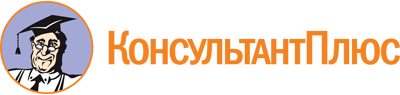 Закон Ставропольского края от 04.05.2009 N 25-кз
(ред. от 26.12.2022)
"О противодействии коррупции в Ставропольском крае"
(принят Государственной Думой Ставропольского края 22.04.2009)
(с изм. и доп., вступающими в силу с 01.01.2023)Документ предоставлен КонсультантПлюс

www.consultant.ru

Дата сохранения: 22.01.2024
 04 мая 2009 годаN 25-кзСписок изменяющих документов(в ред. Законов Ставропольского краяот 29.12.2009 N 110-кз, от 11.05.2010 N 25-кз, от 24.12.2010 N 108-кз,от 27.02.2012 N 20-кз, от 11.02.2014 N 9-кз, от 29.04.2015 N 48-кз,от 07.04.2016 N 34-кз, от 09.11.2016 N 100-кз, от 05.06.2017 N 58-кз,от 09.11.2017 N 118-кз, от 08.12.2017 N 127-кз, от 07.05.2020 N 65-кз,от 05.02.2021 N 4-кз, от 12.05.2021 N 39-кз, от 26.12.2022 N 122-кз)Список изменяющих документов(введено Законом Ставропольского края от 07.05.2020 N 65-кз)